Le suivi du stock en quantité et en valeurAtelier 2-3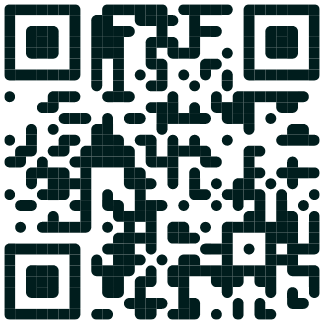 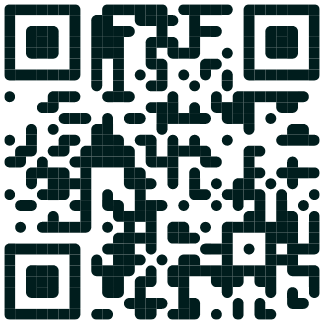 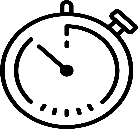 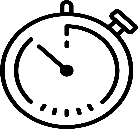 Suivre et contrôler un stock le plus rapidement possible ! En complétant la fiche d’inventaire permanent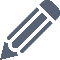   En renseignant la page web 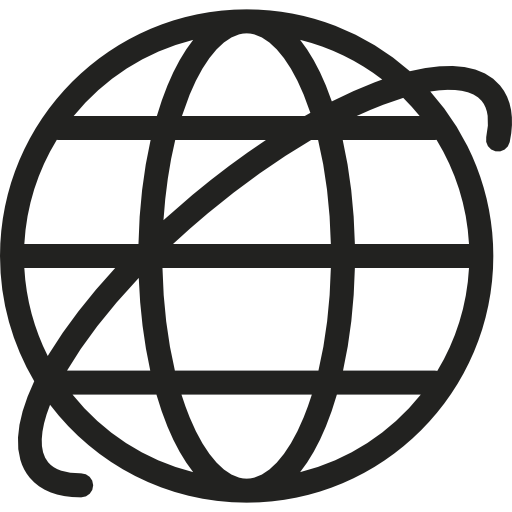 « Atelier 2-3 – Le suivi des stocks »(1) Coût Moyen Unitaire PondéréMon atelier pour m’entrainer à…Contrôler la valeur saisie du stock d’alerteConnaitre le vocabulaire (stock réel, stock théorique, stock d’alerte)INVENTAIRE PERMANENTINVENTAIRE PERMANENTINVENTAIRE PERMANENTINVENTAIRE PERMANENTINVENTAIRE PERMANENTINVENTAIRE PERMANENTINVENTAIRE PERMANENTINVENTAIRE PERMANENTNom du produit :Nom du produit :Farine de blé T65 BioFarine de blé T65 BioFarine de blé T65 BioRéférence :FT65FT65Stock d’alerte :Stock d’alerte :050505U.D.M. :PiècePièceStock maximum :Stock maximum :252525Fournisseur :AVENTURE BIOAVENTURE BIODATETIERS CONCERNÉPRIXD’ACHATENTRÉESSORTIESSTOCKTHÉORIQUEC.M.U.P.STOCK ALERTEATTEINT ?02/01À NOUVEAU103,6005/01BIOCOOP210/01NATURALIA316/01AVENTURE BIO3,802021/01LA VIE CLAIRE523/01BIO COHÉRENCE1524/01AVENTURE BIO4,001525/01NATURE BIO530/01BIO ATTITUDE1031/01AVENTURE BIO4,3920